بسمه تعالیاطلاعيه پذیرش بدون آزمون دانشجویان ممتاز در مقطع کارشناسی ارشد 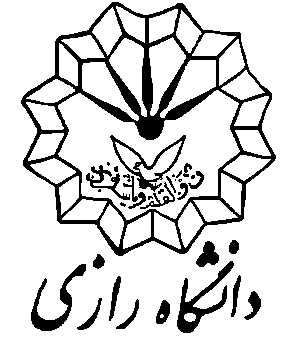 از بین دانشجویان دانشگاه رازی و سایر دانشگاه ها برای سال تحصیلی 1403-1402(مهلت ثبت نام از 12/11/1401 لغایت 30/11/ 1401 و صرفا از طریق برنامه گلستان)دانشگاه رازی در اجراي سياست‌هاي هدايت وحمايت از دانشجويان برتر براي ورود به مقطع كارشناسي ارشد با استناد به آيين‌نامه‌هاي شوراي هدايت استعداد درخشان وزارت علوم، تحقيقات وفناوري، مصوبات شوراي آموزشي دانشگاه، براي سال تحصيلي 1403-1402 از بين دانشجويان ورودي سال 1398 كه جزء بیست درصد برتر دانشگاه رازی هستند و همچنین از میان بیست درصد برتر سایر دانشگاه‌های مورد تأیید وزارت علوم، در كليۀ رشته‌هايي كه از طريق آزمون سراسري پذيرش دانشجو دارد، به صورت مازاد برظرفيت و با رعايت كامل مقررات مربوطه، دانشجو مي‌پذيرد. کلیه متقاضیان از تاریخ 12/11/1401 تا 30/11/1401 می‌توانند به سامانۀ جامع آموزشی دانشگاه رازی به نشانی    https://golestan.razi.ac.ir   مراجعه و نسبت به ثبت نام و بارگذاری مدارک خود اقدام نمایند.* ارائۀ درخواست و دارابودن حداقل شرایط به هیچ عنوان به معنی پذیرش نمی‌باشد.* پذیرش اولیه به منزلۀ پذیرش قطعی نیست و هیچگونه حقّی برای داوطلبان ایجاد نمی‌کند.* پذیرش نهایی منوط به تأیید سازمان سنجش آموزش کشور است.* با توجه به اینکه احتمال تغيير در رشته‌های مشمول پذیرش بدون آزمون مندرج در جدول شماره 1 برای سال تحصيلي 1402-1403 وجود دارد، لذا حذف رشته/گرایش مورد تقاضای داوطلبان، هیچگونه حقّی برای آنان ایجاد نمی‌کند.شرایط پذیرش دانشجو در مقطع کارشناسی ارشد بر اساس مصوبۀ شورای آموزشی و تحصیلات تکمیلی دانشگاه رازیدانشجویان سال آخر مقطع کارشناسی که حائز یکی از شرایط زیر هستند، می‌توانند جهت استفاده از مزایای این آیین‌نامه درخواست خود را به این دانشگاه ارائه نمایند:((افراد مشمول هر یک از شرایط ذیل صرفاً می‌توانند برای سال و دورۀ تحصیلی بلافاصلۀ بعدی خود از تسهیلات مربوط بهره‌مند شوند.)) 1) رتبه‌های اول تا پانزدهم مرحلۀ نهایی المپیاد علمی دانشجویی کشور برای ورود به همان رشته برگزیده (با ارائۀ معرفی‌نامه از دبیرخانۀ المپیاد)2) دانشجویان نمونۀ کشوری با معرفی معاونت دانشجویی وزارت علوم3) رتبه‌های اول تا سوم نهایی جشنواره‌های بین‌المللی خوارزمی، جوان خوارزمی، رازی و فارابی در رشتۀ مرتبط با طرح ابتکاری خود یا زمینه‌ای که در آن برگزیده شده‌اند (با ارائۀ معرفی‌نامه از دبیرخانۀ المپیاد)4) رتبۀ اول کشوری جشنواره دانشجویان مبتکر و نوآور بسیجی شاهد و ایثارگر5) دانشجویان ممتاز (بیست درصد برتر) دورۀ کارشناسی پیوسته (ورودی سال1398) که تا پایان نیمسال ششم حداقل سه چهارم واحدهای درسی خود را گذرانده و حداکثر در مدت هشت نیمسال تحصیلی دانش‌آموخته شوند.تبصرۀ 1: متقاضيان ورودی بهمن 1397 به شرط دانش‌آموختگي در 8 نيمسال مي‌توانند درخواست خود را ارائه نمایند.تبصرۀ 2: چنانچه ظرفيت پذیرش بدون آزمون رشته‌ای در مقطع کارشناسي ارشد با بیست درصد برتر دانشجویان حائز شرایط تکميل نشود، صرفاً تقاضای دانشجویان ده درصد برتر بعدی دانشگاه رازی (25 درصد برتر( با اولویت رتبه در آن رشته و در صورت دارابودن سایر شرایط، بررسي مي‌شود.تبصرۀ 3: پذیرش دانشجویان ممتاز این آیین‌نامه، به صورت رایگان است و دانشجویانی که بعد از پذیرش نهایی اقدام به  انصراف از تحصیل نمایند، ملزم به پرداخت هزینه‌های آموزش رایگان خواهند بود.  6) متقاضي باید حداکثر تا 31/06/1402 و طي هشت نيمسال دانش‌آموخته شود.تبصرۀ1: درخواست پذیرش متقاضياني که در طول 6 نيمسال تحصيلي در مقطع کارشناسي پيوسته دانش‌آموخته شوند (ورودی‌های1399) و به لحاظ ميانگين کل در مقایسه با ميانگين کل 8 نيمسال دانشجویان هم‌رشته و  غيرهم‌ورودی خود جزء بیست درصد برتر باشند، به صورت مازاد بر ظرفيت پذیرش بدون آزمون، قابل بررسي است. ضروری است داوطلبان مشمول این تبصره در فراخوان ثبت نام کنند.نکات مهم:پذیرش برای سال تحصيلي بلافاصله پس از دانش‌آموختگي و صرفاً برای یک بار امکان‌پذیر است.مدارک متقاضياني که در مهلت مقرر اقدام به ثبت نام اینترنتي نکرده باشند، بررسي نخواهدشد.وجه پرداختی بابت ثبت نام در این فراخوان به هیچ‌وجه مسترد نمی‌گردد. لطفاً پیش از اقدام به ثبت نام، شرایط مندرج در فراخوان را به دقت مطالعه فرمایید.درخواست متقاضي صرفاً در اولویت‌هایي بررسي مي‌شود که در فرم تقاضا و در زمان ثبت نام اینترنتي، انتخاب کرده‌است؛ حتي در صورت عدم تکميل ظرفيت سایر رشته/گرایش‌های مرتبط، به هيچ عنوان امکان بررسي درخواست در سایر گرایش‌ها وجود ندارد؛ لذا ضروری است داوطلب در انتخاب رشته/گرایش‌ها و اولویت آن‌ها دقت کند. همچنین بسیار ضروری است که رشته های انتخابی داوطلب هنگام انجام ثبت نام اینترنتی با رشته های مندرج در فرم تقاضانامه یکی باشد و همان ترتیب و اولویت رعایت شده باشد.چنانچه در هرمرحله از ثبت نام، بررسي مدارک، پذیرش اوليه و اشتغال به تحصيل مشخص شود که داوطلب شرایط پذیرش از طریق آیين‌نامۀ پذیرش بدون آزمون استعدادهای درخشان در مقطع تحصيلي کارشناسي ارشد و این فراخوان را ندارد یا مغایرتي بين مدارک و مستندات ارائه شده با اصل مدارک وجود داشته باشد، بلافاصله از ثبت نام و ادامۀ تحصيل وی جلوگيری و مطابق مقررات با وی رفتار خواهد شد.شرکت در این فراخوان و اعلام نتایج اولیه، هیچ حقی برای متقاضی ایجاد نمی‌کند. به کلیۀ متقاضیان توصیه می‌شود مراحل و پیشنیازهای آزمون عادی کارشناسی ارشد را دقیقاً رعایت نمایند.نحوۀ ثبت نام1. به نشانی https://golestan.razi.ac.ir مراجعه و پس از انتخاب ورود به سیستم، به قسمت (متقاضي پذيرش بدون آزمون -1402- استعداد درخشان) رجوع کنيد.2. شناسۀ کاربری و گذرواژۀ خود را در سامانه تعریف نمایید و پس از به خاطرسپاری (یادداشت‌برداری) ازسامانه خارج شوید.3. مجدداً به نشانی https://golestan.razi.ac.ir مراجعه و با شناسه کاربری و گذرواژۀ خود (تعریف شده در مرحلۀ قبل (به سامانه وارد شوید.4. لازم  است  فرم‌هایي را  که  از  این  پورتال  با فرمت  word دریافت  نموده‌اید، پس  از  تکميل  به  فرمت  pdf تبدیل  نمایيد.(به جز فرم شماره 1که حتما باید با فرمت word بارگذاری شود) سپس سایر مدارک لازم را با وضوح اسکن نمایيد و آن‌ها را با فرمت pdf و با حجم کمتر از 250 کيلوبایت برای هر فایل، در  سامانه بارگذاری نمایيد.کلیۀ فرم‌ها باید به صورت تایپ شده باشد. به فرم‌هایی که به صورت دستی تکمیل شده، ترتیب اثر داده نمی‌شود.مدارک لازم برای ثبت نام اينترنتی1. یک قطعه عکس اسکن شده به فرمت JPEG با حداکثر حجم 100 KB2 تصویرصفحات اول و توضيحات شناسنامه (درصورت داشتن توضیحات) به انضمام تصویرکارت ملي.2. ریزنمرات مقطع کارشناسي )به صورت غيررسمي) برای دانشجویان دانشگاه رازی از گزارش 1000 گلستان قابل دسترسی است.3. فرم تکميل شدۀ تقاضا (فرم شمارۀ1)4. فرم شمارۀ 2 (در صورتی که داوطلب برگزیدۀ المپیادها یا جشنواره‌های معتبر علمی یا دارای مقاله و فعالیت پژوهشی باشد)5. گواهي بیست درصد برتر(فرم شمارۀ 3) برای دانشجویان سایر دانشگاه‌ها. متن گواهي مورد نظر در سربرگ دانشگاه محل تحصيل کارشناسي، کپي شده و پس از شماره، تاریخ و امضا بارگذاری شود .ارائۀ این گواهی صرفاً برای متقاضیان سایر دانشگاه‌ها (غیر از دانشگاه رازی) الزامی است.6. فرم شمارۀ 4 (فرم تعهدنامه، تکمیل نمودن و ارسال آن برای کلیۀ داوطلبان الزامی است) 7.  مبلغ ثبت نام در فراخوان  800000ریال(معادل هشتاد هزار تومان) است. پرداخت وجه تنها از طریق سامانۀ گلستان امکانپذیر است.جدول شمارۀ 1: رشته‌های تحصیلی مقطع کارشناسی ارشد سال 1402 در دانشگاه رازی فرم شماره 1(تقاضا نامه)                                                                                                    باسمه تعالی              فرم درخواست ادامه تحصیل پذیرش استعدادهای درخشان  در مقطع کارشناسی ارشد برای سال تحصیلی 1402-1403 دانشگاه رازیمشخصات فرد داوطلب1- نام و نام خانوادگی:                                                                    2- نام پدر:                                   3- شماره شناسنامه:  4-شماره سریال شناسنامه:               5- محل تولد                          6- سال تولد:   ..../..../....13       7- محل صدور شناسنامه:                         8- کد ملی:  9- وضعیت نظام وظیفه:   دارای کارت پایان خدمت        معافیت تحصیلی              معافیت دائم                علت معافیت     10- وضعیت تاهل:   متاهل               مجرد   11- وضعیت شغل (در صورت شاغل بودن، آدرس دقیق محل کار به همراه شماره تلفن محل کار ذکر شود):در صورت متاهل بودن وضعیت شغلی همسر:13- رشته و گرایش تحصیلی کارشناسی:                             14- سال و نیمسال ورود:              15- دوره (روزانه/نوبت دوم):   16- فارغ التحصیل:     نیمسال ....... سال تحصیلی -- --    تعداد کل واحدهای لازم برای دانش آموختگی در رشته داوطلب: ......... واحد17-  معدل تا پایان ترم ششم :                     18- تعداد واحد گذرانده تا پایان ترم ششم:                  19- دارای رتبه تا پایان ترم ششم:                          20- تعداد هم ورودیها با توجه به سال ورود:                  معدل کل فارغ التحصیلی (در صورت دانش آموختگی):                                21- رشته و گرایش مورد تقاضا:  رشته:....................... گرایش ( براساس اولویتهای دانشجو): 1-................................... 2-.................................3- ......................4- ..................................  5-................................آدرس محل سکونت داوطلب:استان:                                       شهرستان:                                             روستای:خیابان:                                     کوی:                                                            پلاک:                                 کد پستی:نشانی پست الکترونیکی) E-mail): شماره تلفن منزل با کد شهرستان:                                                                    شماره تلفن همراه داوطلب : (ذکر شماره همراه داوطلب الزامی است)فرم شماره 2شرکت در المپیادها یا جشنواه ها:مقالات علمی پژوهشی چاپ شده:توضیح) ارائه مدارک لازم جهت دانشجویان نمونه کشوری برای ادامه تحصیل در دوره کارشناسی ارشد فقط برای اولین سال پس از فارغ التحصیلی، انجام میپذیرد.فرم شماره 3                                                                                                   بسمه تعالی                                                شماره  :                                                                                                                                                                  تاریخ :               فرم تائید وضعیت تحصیلی برگزیدگان علمی برای ورود به دوره های تحصیلی بالاتر        ((مخصوص دانشجویان و دانش آموختگان سایر دانشگاهها))معاونت محترم آموزشی دانشگاه رازی کرمانشاهسلام علیکمبا احترام، گواهی می گردد خانم/آقا  ................فرزند  .................... با شماره شناسنامه ........... و سریال شناسنامه............  صادره از...................  متولد  ....../....../.....13   با شماره دانشجویی  ........................ دانشجو / دانش آموخته رشته / گرایش  ....................................... مقطع  کارشناسی پیوسته  دوره (روزانه / نوبت دوم)  ......................     این دانشگاه بوده و با گذراندن سه چهارم کل واحدهای درسی خود، تعداد ............ واحد درسی از مجموع ......... واحد  با معدل کل تا پایان ترم ششم  ...............   در بین  ............  نفر دانشجویان هم رشته و هم ورودی خود حائز رتبه ..........  شده است و جزء بیست درصد برتر می باشد.                                                                                       نام و نام خانوادگی معاون آموزشی دانشگاه                                                                                                              مهر و امضاء توجه: این گواهی باید در سربرگ رسمی دانشگاه تایپ شده و دارای مهر و امضاء و تاریخ باشد.فرم شماره 4                                              ( تعهد نامه)اینجانب                                         متقاضی استفاده از تسهیلات ((آیین نامه ارائه تسهیلات به برگزیدگان علمی و استعدادهای درخشان،  برای ورود به دوره های تحصیلی بالاتر)) در دانشگاه رازی برای سال تحصیلی 1403-1402 میباشم و متعهد میگردم ، با اطلاع کامل از مفاد آئین نامه استعدادهای درخشان آن دانشگاه کلیه مراتب فوق در نهایت دقت و صداقت تکمیل شده است و چنانچه خلاف شرایط مندرج در آگهی پذیرش دانشجو بدون آزمون در مقطع کارشناسی ارشد، عمل کرده باشم مراتب را سریعاَ به دفتر استعدادهای درخشان دانشگاه رازی اطلاع دهم و هیچگونه ادعایی در این خصوص نداشته باشم.  ارسال مدارک هیچ گونه حقی در زمینه پذیرش برای من ایجاد  نمی کند.مدارک ارسال شده و مبلغ واریزی به هیچ عنوان به اینجانب عودت داده نمی شود. در صورت اخذ پذیرش از دانشگاه هر زمانی که خلاف واقع اطلاعات درج شده ، برای دانشگاه محرز شود برابر مقررات با من برخورد شده و  قبولی بنده کان لم یکن شود. با توجه به اینکه احتمال تغيير رشته های مشمول پذیرش بدون آزمون مندرج در جدول شماره 1 برای سال 1403-1402 وجود دارد، لذا حذف رشته/گرایش مورد تقاضای بنده هیچگونه حقی برایم ایجاد نمیکند.                                                                                                            امضاء و تاریخ توجه:هر گونه اطلاع رساني به داوطلبان منحصراً از طريق پايگاه اينترنتي دانشگاه به نشاني  www.razi.ac.ir   (قسمت اطلاعیه ها) صورت می پذیرد. لذا به داوطلبان توصیه می شود به منظور اطلاع از وضعیت خود فقط از طريق سايت دانشگاه ، اطلاعیه های منتشر شده از سوی دفتر استعدادهای درخشان را به طور منظم پيگيري نمايند .خواهشمند است از تماس تلفنی غیر ضروری و مراجعه حضوری جداً خود داری نمایید. دانشکدهنام رشته تحصیلی گرایشدامپزشکیبهداشت و کنترل کیفی مواد غذایی-فنی مهندسیمهندسی برقمدارهاي مجتمع الكترونيكفنی مهندسیمهندسی برقسيستمهاي قدرتفنی مهندسیمهندسی برقالكترونيك قدرت و ماشينهاي الكتريكيفنی مهندسیمهندسی برقافزاره هاي ميكرو و نانوالكترونيكفنی مهندسیمهندسی برقمخابرات ميدان و موجفنی مهندسیمهندسي پزشكيبيوالكتريكفنی مهندسیمهندسي شيميترموسينتيك و كاتاليستفنی مهندسیمهندسي شيميفرآيندهاي جداسازي فنی مهندسیمهندسي شيميبيوتكنولوژيفنی مهندسیمهندسي شيميطراحي فرآيندفنی مهندسیمهندسي شيميپليمرفنی مهندسیمهندسي عمرانسازهفنی مهندسیمهندسي عمرانراه و ترابريفنی مهندسیمهندسي عمرانژئوتكنيكفنی مهندسیمهندسي عمرانزلزلهفنی مهندسیمهندسي عمرانمهندسي آب و سازه‌هاي هيدروليكيفنی مهندسیمهندسي فناوري اطلاعاتسيستم هاي چند رسانه ايفنی مهندسیمهندسي کامپیوترمعماري سيستمهاي كامپيوتريفنی مهندسیمهندسي کامپیوترنرم افزارفنی مهندسیمهندسي کامپیوترهوش مصنوعي و رباتيكزفنی مهندسیمهندسي مكانيكتبديل انرژيفنی مهندسیمهندسي مكانيكطراحي كاربرديفنی مهندسیمهندسي موادشناسايي و انتخاب مواد مهندسيفنی مهندسینانوفناورینانوموادفنی مهندسیمهندسی معماری-فنی مهندسیمعماری و انرژی-فناوریهای نوینعلوم اقتصادیاقتصاد تجارت الکترونیکفناوریهای نوینمهندسی فناوریهای نوین کامپیوتریتجارت الکترونیکفناوریهای نوینمهندسی انرژیهای تجدیدپذیر-ادبیات و علوم انسانیآب و هواشناسیآب و هواشناسی محیطیادبیات و علوم انسانیژئومورفولوژیژئومورفولوژی و آمایش محیطادبیات و علوم انسانیجغرافیا و برنامه‌ریزی‌روستاییمدیریت توسعه پایدار روستاییادبیات و علوم انسانیفلسفه و کلام اسلامي-ادبیات و علوم انسانیعلوم قرآن و حديث-ادبیات و علوم انسانیفقه و مبانی حقوق اسلامی-ادبیات و علوم انسانیزبان شناسی همگانی-ادبیات و علوم انسانیزبان و ادبیات انگلیسی-ادبیات و علوم انسانیآموزش زبان انگلیسی-ادبیات و علوم انسانیزبان و ادبیات عربی-ادبیات و علوم انسانیمترجمی زبان عربی-ادبیات و علوم انسانیزبان و ادبیات فارسی-ادبیات و علوم انسانیزبان و ادبیات فارسیادبیات تطبیقیادبیات و علوم انسانیزبان و ادبیات فارسیادبیات پایداریادبیات و علوم انسانیزبان و ادبیات فارسیادبیات رواییادبیات و علوم انسانیتاریختاریخ اسلامادبیات و علوم انسانیتاریختاریخ ایران اسلامیادبیات و علوم انسانیحقوق خصوصی-ادبیات و علوم انسانیباستانشناسی پیش از تاریخ ایرانعلوم ورزشیرفتار حرکتی یادگیری و کنترل حرکتیعلوم ورزشیفیزیولوژی ورزشیفیزیولوژی فعالیت بدنی و تندرستیعلوم ورزشیفیزیولوژی ورزشیفیزیولوژیی ورزشی کاربردیعلوم ورزشیفیزیولوژی ورزشیتغذیه ورزشعلوم ورزشیمدیریت ورزشیمدیریت بازاریابی در ورزشعلوم ورزشیمدیریت ورزشیمدیریت راهبردی در سازمانهای ورزشیعلوم ورزشیمدیریت ورزشیمدیریت رویدادهای ورزشیعلوم ورزشیآسیب شناسی ورزشی و حرکات اصلاحیحرکات اصلاحیشیمینانوشیمی-شیمیشیمی شیمی  تجزیهشیمیشیمی شیمی  کاربردیشیمیشیمی شیمی  فیزیکشیمیشیمی شیمی  معدنیعلوم اجتماعی و تربیتیعلوم اقتصادیتوسعه اقتصادی و برنامه ریزیعلوم اجتماعی و تربیتیعلوم اقتصادیاقتصاد نظریعلوم اجتماعی و تربیتیعلوم اقتصادیاقتصاد انرژیعلوم اجتماعی و تربیتیحسابداری-علوم اجتماعی و تربیتیروان شناسی عمومی-علوم اجتماعی و تربیتیروانشناسی تربیتی-علوم اجتماعی و تربیتیکارآفرینیسازمانیعلوم اجتماعی و تربیتیکارآفرینیکسب و کار جدیدعلوم اجتماعی و تربیتیکارآفرینیگردشگریعلوم اجتماعی و تربیتیمدیریت بازرگانیبازاریابیعلوم اجتماعی و تربیتیمدیریت فناوری اطلاعاتکسب و کار الکترونیکعلوم اجتماعی و تربیتیجامعه شناسی-علوم اجتماعی و تربیتیمطالعات فرهنگی-علوم اجتماعی و تربیتیمشاوره مدرسهعلوم اجتماعی و تربیتیمشاوره خانوادهعلوم اجتماعی و تربیتیمشاوره توانبخشیعلوم اجتماعی و تربیتیمشاوره شغلیعلوم اجتماعی و تربیتیجامعه شناسی انقلاب اسلامی-علوم اجتماعی و تربیتیروابط بین الملل-علوم اجتماعی و تربیتیعلوم سیاسی-علوم اجتماعی و تربیتیعلوم سياسي و روابط بين المللمطالعات منطقه اي علوم اجتماعی و تربیتیعلم اطلاعات و دانش‌شناسیمدیریت اطلاعاتعلوم اجتماعی و تربیتیعلم‌سنجی -علوم پایهعلوم كامپيوتر محاسبات علمي علوم پايهفیزیك - فوتونیکفوتونیکعلوم پایهفيزيك – اپتیک و لیزراپتیک و لیزرعلوم پایههواشناسیهواشناسیعلوم پایهفيزيك- ذرات بنیادیذرات بنیادیعلوم پایهفيزيك- ژئومغناطیسژئومغناطیسعلوم پایهزیست شناسی- بیوسیستماتیکزیست شناسی_بیوسیستماتیکعلوم پایهزیست شناسی = سلولی تکوینیزیست شناسی_سلولی تکوینیعلوم پایهزيست شناسي جانوری- فیزیولوژی جانوریزیست شناسی_فیزیولوژی جانوریعلوم پایهزيست شناسي – سیستماتیک و بوم شناسیزیست شناسی_سیستماتیک و بوم شناسیعلوم پایهزيست شناسي گیاهی- فیزیولوژی گیاهیزیست شناسی_فیزیولوژی گیاهیعلوم پایهزیست شناسی سلولی و مولکولیزیست شناسی_زیست شناسی سلولی و مولکولیعلوم پایهبیوشیمیزیست شناسی_بیوشیمیعلوم پایهزیست شناسی – میکروبیولوژی صنعتیزیست شناسی_میکروبیولوژی صنعتیعلوم پايهریاضیآنالیزعلوم پایهریاضیتحقیق در عملیاتعلوم پایهریاضیآنالیز عددیعلوم پایهریاضیجبرعلوم پايهریاضیرمز و کدعلوم پایهریاضیمعادلات و سیستم های دینامیکیعلوم پايهآمارآمار اجتماعی و اقتصادیعلوم پايهآمارآمار کشاورزی و منابع طبیعیگیاهپزشکی- حشره شناسي كشاورزي-کشاورزی و منابع طبیعیگیاهپزشکی- بیماري شناسي گياهي-کشاورزی و منابع طبیعیمهندسی تولید و ژنتیک گیاهی - بيوتكنولوژي كشاورزي-کشاورزی و منابع طبیعیمهندسی تولید و ژنتیک گیاهی - ژنتيك و به نژادي گياهي-کشاورزی و منابع طبیعیمهندسی تولید و ژنتیک گیاهی - اگرو تكنولوژياكولوژي گياهان زراعيکشاورزی و منابع طبیعیمهندسی تولید و ژنتیک گیاهی - اگرو تكنولوژيفيزيولوژي گياهان زراعيکشاورزی و منابع طبیعیمهندسی تولید و ژنتیک گیاهی - اگرو اكولوژی-کشاورزی و منابع طبیعیترویج و آموزش کشاورزی - توسعه روستايي-کشاورزی و منابع طبیعیترویج و آموزش کشاورزی ترویج كشاورزی پایدار و منابع طبیعیکشاورزی و منابع طبیعیترویج و آموزش کشاورزی نوآوری و کارآفرینی کشاورزیکشاورزی و منابع طبیعیمديريت حاصلخيزي و زيست فناوري خاكشيمي، حاصلخيزي خاك و تغذيه گياهکشاورزی و منابع طبیعیمديريت حاصلخيزي و زيست فناوري خاكبيولوژي و بيوتكنولوژي خاكکشاورزی و منابع طبیعیمديريت منابع خاكفيزيك و حفاظت خاكکشاورزی و منابع طبیعیعلوم داميتغذيه دامکشاورزی و منابع طبیعیعلوم داميتغذيه طيورکشاورزی و منابع طبیعیعلوم داميژنتيك و اصلاح دام و طيورکشاورزی و منابع طبیعیعلوم دامیفیزیولوژی دام و طیورکشاورزی و منابع طبیعیعلوم و مهندسي آبآبياري و زهكشيکشاورزی و منابع طبیعیعلوم و مهندسي آبسازه هاي آبيکشاورزی و منابع طبیعیعلوم و مهندسي آبمنابع آبکشاورزی و منابع طبیعیعلوم و مهندسي جنگلمديريت جنگلکشاورزی و منابع طبیعیمهندسي مكانيك بيوسيستمانرژيهاي تجديدپذيرکشاورزی و منابع طبیعیمهندسی مكانیك بیوسیستمطراحی و ساختکشاورزی و منابع طبیعیمهندسی مكانیك بیوسیستمفناوری پس از برداشتمحل  الصاق عکس(الصاق عکس ضروری است)شرکت در جشنواره های علمی یا المپیادها و یا مسابقات کشوری و بین المللی تائید شده وزارت علوم،تحقیقات و فناوریرتبه کسب شدهسال شرکت در مسابقاتردیفعنواننام نشریهمحل چاپزمان چاپ